ИНФОРМАЦИОННОЕ СООБЩЕНИЕУВАЖАЕМЫЕ НАЛОГОПЛАТЕЛЬЩИКИ!   Межрайонная инспекция ФНС России № 18 по Самарской области сообщает, что  в соответствии с пунктом 7 статьи 31 Налогового кодекса РФ налоговые органы имеют право информировать налогоплательщиков о налоговой задолженности с помощью СМС-сообщений, электронной почты или иными способами при условии получения их согласия на такое информирование в письменной форме.Форма согласия налогоплательщика на информирование о наличии у него задолженности по налогам утверждена приказом ФНС России от 06.07.2022 №ЕД-7-8/423@.Согласие может быть подано любым налогоплательщиком (плательщиком страховых взносов) в налоговый орган по месту нахождения или по месту учета крупнейших налогоплательщиков.Физические лица могут подавать согласие, как в налоговую инспекцию по месту жительства, так и в любой другой налоговый орган лично.Представить согласие можно в электронной форме – по телекоммуникационным каналам связи, через личный кабинет налогоплательщика, либо на бумаге - при личном посещении инспекции или направив по почте.Рассылка с информацией о наличии недоимки и (или) задолженности по пеням, штрафам, процентам осуществляется не чаще одного раза в квартал.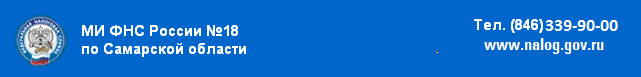 